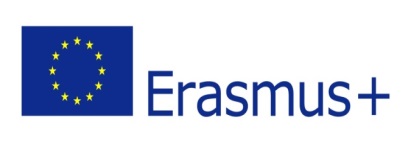 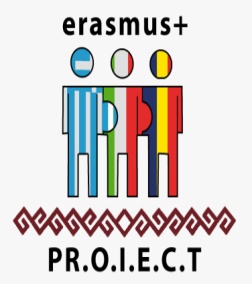 Titlul proiectului:PRomotion Of Identity, Euopean Culture and Tradition          Numărul de identificare al contractului: 2018-1-IT02-KA229-047925_3COLEGIUL NATIONAL „MIHAI EMINESCU” PETROSANI Acestea sunt raspunsurile la chestionarul aplicat in Iunie 2019 elevilor din grupul tinta care au fost selectati in Octombrie 2018.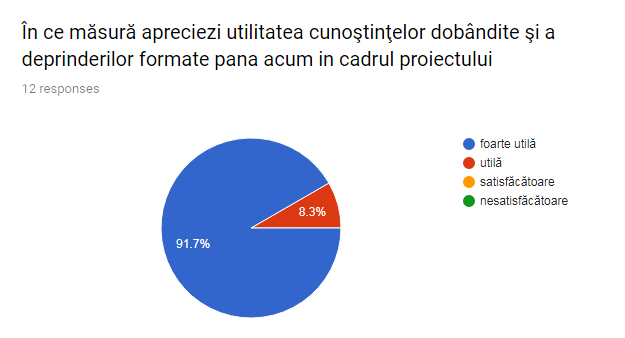 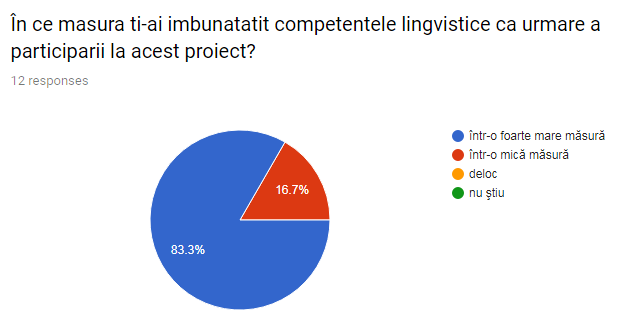 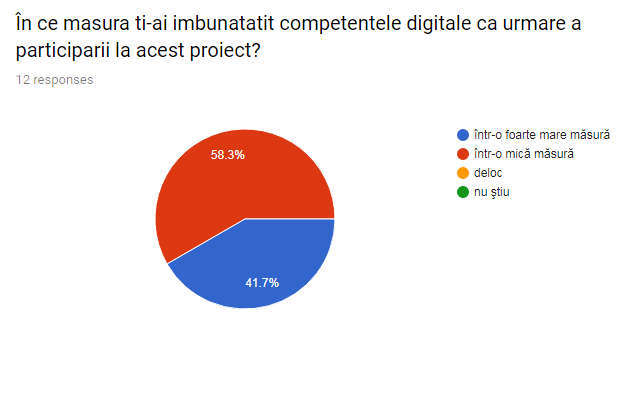 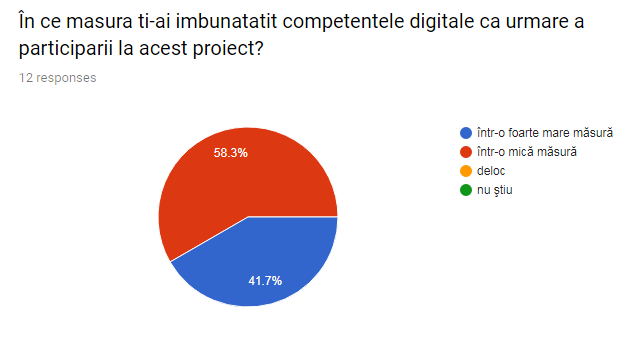 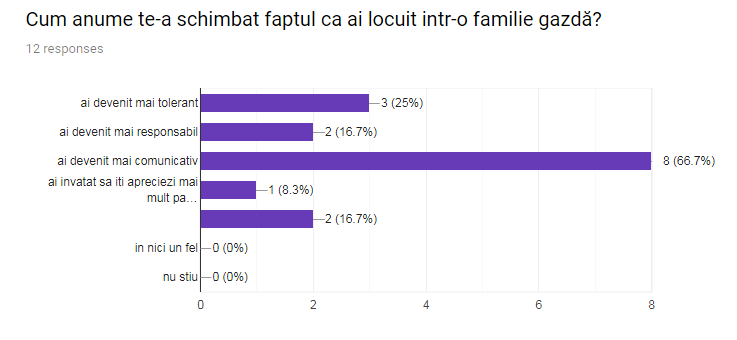 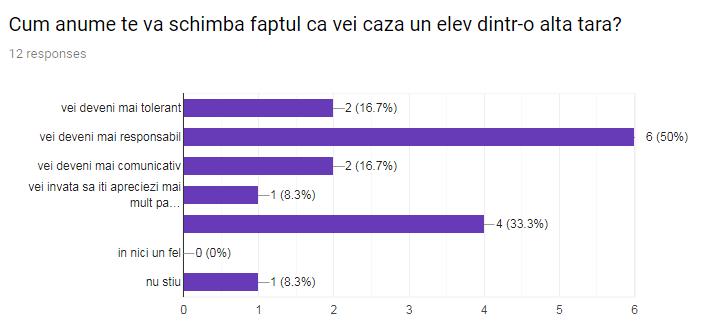 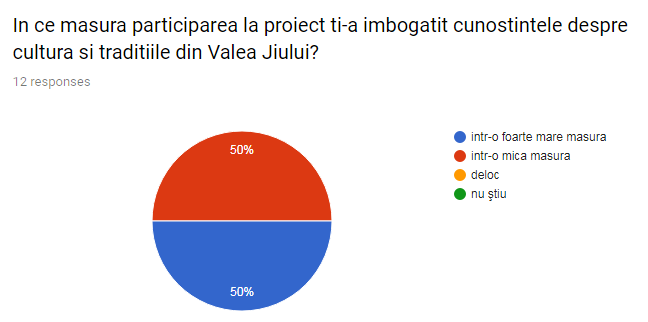 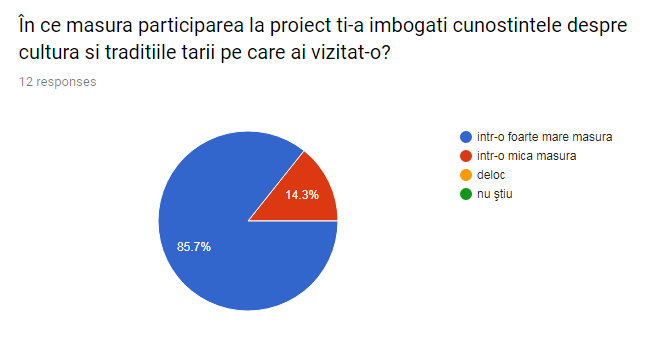 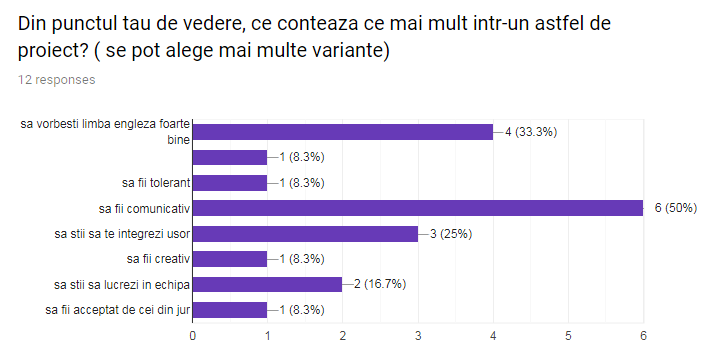 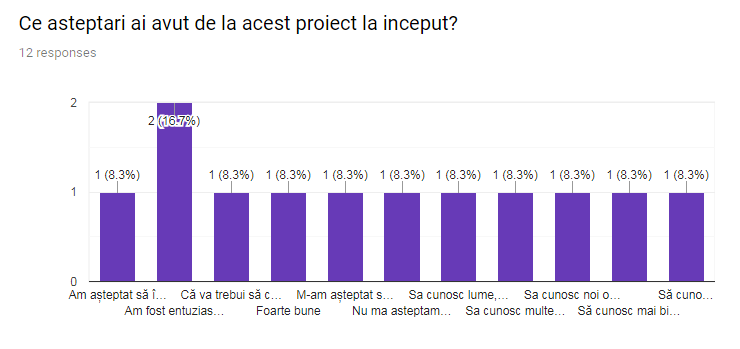 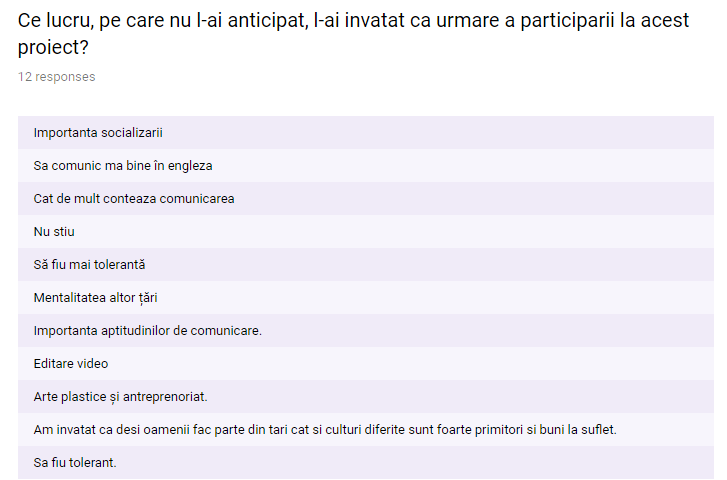 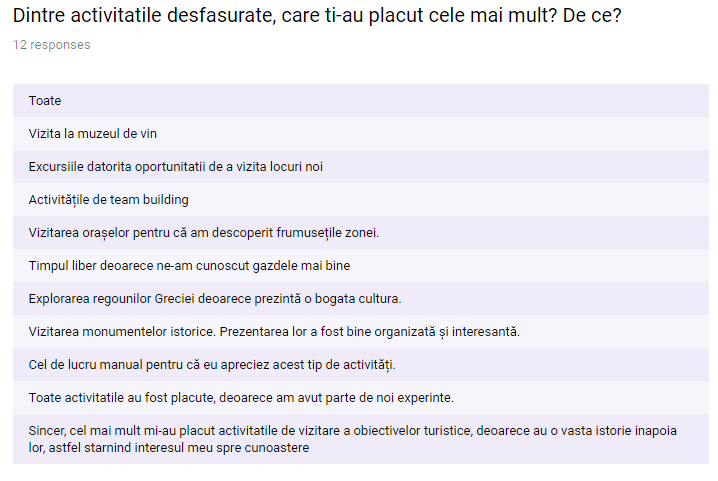 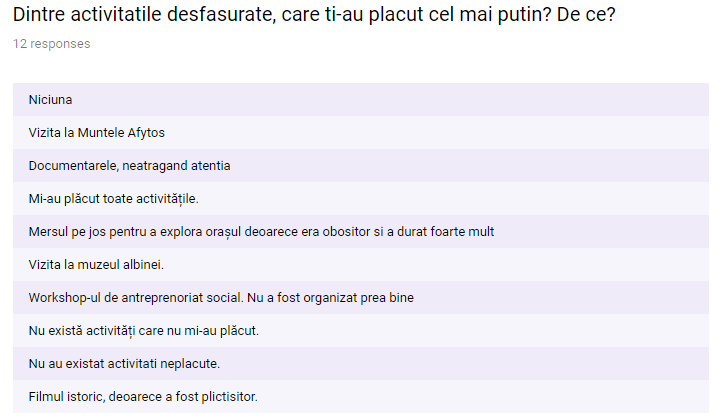 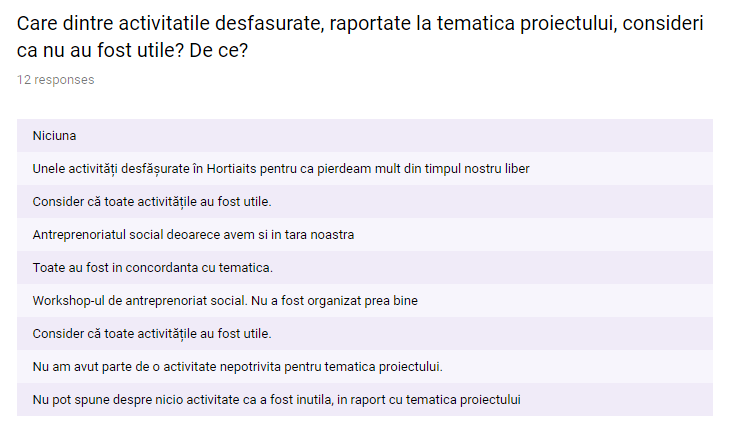 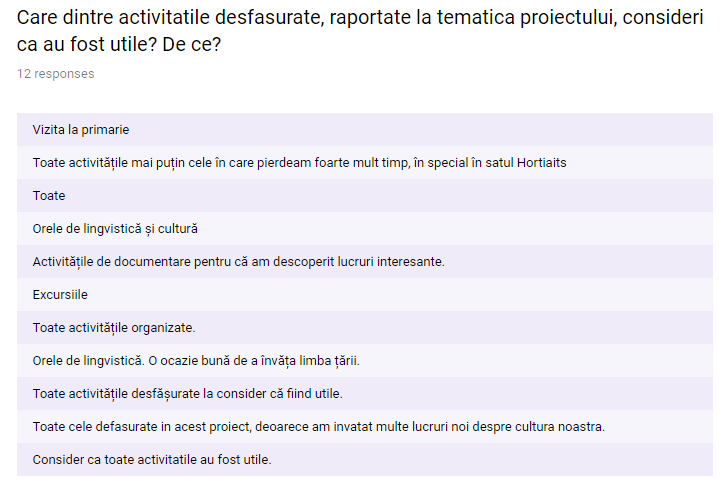 